Action:			TSAG is invited to note this draft time management plan.Status: 25 February 2018, 16:30Table 1 – Draft time plan for TSAG and related rapporteur group meetingsNote – Additional ad hoc groups may be scheduled; the allocation of time slots to TSAG Rapporteur Groups is preliminary and subject to modification)Note – (*) only for TSAG Management Team and TSAG Rapporteurs           (**) only for ITU-T Study Group Chairmen and TSAG ._____________________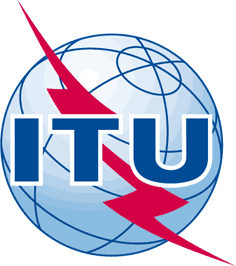 INTERNATIONAL TELECOMMUNICATION UNIONTELECOMMUNICATION
STANDARDIZATION SECTORSTUDY PERIOD 2017-2020INTERNATIONAL TELECOMMUNICATION UNIONTELECOMMUNICATION
STANDARDIZATION SECTORSTUDY PERIOD 2017-2020INTERNATIONAL TELECOMMUNICATION UNIONTELECOMMUNICATION
STANDARDIZATION SECTORSTUDY PERIOD 2017-2020TSAG-TD124-R1INTERNATIONAL TELECOMMUNICATION UNIONTELECOMMUNICATION
STANDARDIZATION SECTORSTUDY PERIOD 2017-2020INTERNATIONAL TELECOMMUNICATION UNIONTELECOMMUNICATION
STANDARDIZATION SECTORSTUDY PERIOD 2017-2020INTERNATIONAL TELECOMMUNICATION UNIONTELECOMMUNICATION
STANDARDIZATION SECTORSTUDY PERIOD 2017-2020TSAGINTERNATIONAL TELECOMMUNICATION UNIONTELECOMMUNICATION
STANDARDIZATION SECTORSTUDY PERIOD 2017-2020INTERNATIONAL TELECOMMUNICATION UNIONTELECOMMUNICATION
STANDARDIZATION SECTORSTUDY PERIOD 2017-2020INTERNATIONAL TELECOMMUNICATION UNIONTELECOMMUNICATION
STANDARDIZATION SECTORSTUDY PERIOD 2017-2020Original: EnglishQuestion(s):Question(s):Question(s):N/AGeneva, 26 February-2 March 2018TDTDTDTDTDSource:Source:Source:TSAG Management TeamTSAG Management TeamTitle:Title:Title:Draft time management plan (Geneva, 26 February-2 March 2018)Draft time management plan (Geneva, 26 February-2 March 2018)Purpose:Purpose:Purpose:InformationInformationContact:Contact:Reinhard Scholl
TSBReinhard Scholl
TSBTel:	+41 22 730 5860
E-mail:	tsbtsag@itu.intKeywords:TSAG time management planAbstract:This TD holds the draft time management plan with the overview of scheduled sessions for the second TSAG meeting in this study period.Session #Sunday25 February 2018Monday26 February 2018Tuesday27 February 2018Wednesday28 February 2018Thursday1 March 2018Friday2 March 2018#1; am9:30 - 10:45TSAG Plenary9:30 - 10:45TSAG Rapporteur Group on Standardization Strategy9:30 - 10:45TSAG Rapporteur Group on Standardization Strategy9:30 - 10:45 TSAG Rapporteur Group on Strengthening Cooperation9:00 - 10:15 TSAG PlenaryCoffee break#2; am11:15 - 12:30TSAG Plenary11:15 - 12:30TSAG Rapporteur Group on Work Programme11:15 - 12:30TSAG Rapporteur Group on Strengthening Cooperation11:15 - 12:30TSAG Rapporteur Group on Strengthening Cooperation10:45 - 12:00TSAG Plenary Lunch12:45-13:45Newcomers session#3; pm15:00 - 18:00TSAG Management Meeting (*)14:30 - 15:45 TSAG Plenary14:30 - 15:45TSAG Rapporteur Group on Work Programme14:30 - 15:45TSAG Rapporteur Group on Strategic and Operational Plan14:30 - 15:45TSAG Rapporteur Group on the review of WTSA Resolutions14:30 - 15:45TSAG PlenaryCoffee break#4, pm16:15 - 17:30TSAG Plenary16:15 - 17:30TSAG Rapporteur Group on Working Methods16:15 - 17:30Study Group/TSAG Chairmen’s meeting (**)16:15 - 17:30TSAG Rapporteur Group on Working Methods16:15 - 17:30TSAG Plenary#5, pm18:00-19:30TSAG ReceptionITU Montbrillant Restaurant